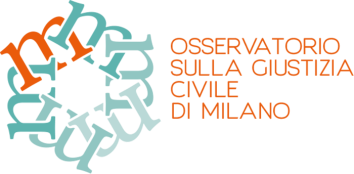 RESOCONTO RIUNIONE OSSERVATORIO MILANESE GRUPPO FAMIGLIA E MINORI18 APRILE 2018 Gruppo di lavoro “Linee guida per la redazione degli atti in materia di famiglia e minorile”nella riunione del 8 maggio 2018 del Gruppo famiglia e minori milanese:Dr. Cattaneo riferisce di aver preso contatto con i Presidenti delle sezioni famiglia dei Tribunali di : Monza-Como- Lecco invitandoli alla partecipazione del gruppo di lavoro; si sono dichiarati interessati e hanno dato la disponibilità dell’ufficio  a partecipare nel futuro non potendo essere presenti per concomitanti impegni oggi. Lovati riferisce di aver a propria volta invitato ai lavori le avv. Calabresi e Pietrasanta che non hanno potuto essere presenti anch’esse per precedenti impegni assunti.Dopo aver esaminato  e discusso gli elaborati già distribuiti nella riunione del 18.04.us ed inseriti nel sito si conviene che: L’atto introduttivo dovrà essere redatto secondo format predefiniti, in ossequio a criteri di sintesi ed efficacia (rinviando sul tema allo schema della proposta di linee guida già citata per quanto compatibili con i procedimenti familiari) suggerendo di limitarsi ad una descrizione dei dati di fatto, non infarciti di giudizi ed evitando la svalutazione delle figure genitoriali. In presenza di figli di minori è fatto obbligo di comunicare se esistono precedenti decisioni in tema di limitazione della responsabilità genitoriale e/o  giudizi pendenti avanti il TM. Verrà altresì evidenziato – per quanto riguarda la produzione documentale - che  i documenti dovranno essere numerati e prodotti separatamente e suggerito (anche ai fini della liquidazione dei compensi ex art. 1 bis DM 37 del 8 marzo 2018) di predisporre un atto navigabile con i link ipertestuali per i documenti prodotti. Nei ricorsi per divorzio breve dovrà essere depositato il verbale dell’udienza presidenziale in sede di separazione. Parte  convenuta dovrà  compiutamente replicare ed  integrare nell’atto difensivo che dovrà avere le medesime caratteristiche di quello introduttivo. Le notizie inerenti le condizioni dei figli indicati nello schema 1) appaiono  esaustive ma si ritiene opportuno aggiungere nello schema anche quelle riguardanti i figli maggiorenni e non economicamente autosufficienti.Rispetto allo schema 2) è necessario prevedere un’apposita sezione riguardante la casa familiare separandola dalle condizioni economiche dei genitori o, in assenza di figli, dei coniugi. In ordine invece al decreto di fissazione di udienza gli avvocati presenti segnalano che, a loro parere, per poter seguire questa impostazione deve esserci a “monte” un provvedimento nei confronti di entrambe le parti per non pregiudicare la parte cd. “leale” e quindi suggeriscono di integrare quello attualmente predisposto in  sezione. Nell’attesa di un approfondimento di tale tema si conviene che, in ogni caso, nel decreto dovrà essere inserito il suggerimento di ricorrere ad un percorso di mediazione familiare. Per la formalizzazione di un elaborato delle linee guida relative ai punti 1)2)3) da sottoporre all’ esame del gruppo nella prossima riunione si raccoglie la disponibilità di Cesaro e Ghigliazza che predisporranno un testo coordinandosi con la Presidente dr. CattaneoPer quanto riguarda invece le linee guida nella redazione degli atti in materia di famiglia e minorile nel giudizio di appello, si conviene di rinviare l’elaborazione successivamente; a tal fine si reputa opportuno riprendere i lavori che erano già  stati oggetto di studio del gruppo che era stato costituito negli anni scorsi nella sezione specializzata integrandoli con le nuove riflessioni.Sin d’ora si reputa l’opportunità, all’esito della predisposizione delle linee guida, di non limitarsi ad una mera presentazione delle stesse ma di valutare la necessità di predisporre un apposito corso di aggiornamento in diritto di famiglia al fine di condividere con i giuristi le impostazioni che saranno suggerite. Per quanto riguarda invece i lavori del gruppo famiglia e minori nella prossima assemblea nazionale di Reggio Emilia si darà atto semplicemente dell’avvio dei lavori riservandosi di condividere le linee guida dopo la loro approvazione.La prossima riunione del Gruppo famiglia e minori si terrà lunedì 25 giugno 2018 alle ore 15 presso aula A/1 nuovo palazzo famiglia/lavoro via san barnaba n.51 piano terra a destraresoconto a cura di paola lovati